Отдел образования администрации Болховского района303140   г.  Болхов,  ул.  Ленина, 35                   телефон,  факс: (48640) 2-43-54 Приказ № 189-аО проведении мероприятий,                                                  от  03 ноября 2015 г.    направленных на раннее выявление обучающихся общеобразовательных организаций,допускающих немедицинское употреблениенаркотических средств и психотропных веществ   В соответствии с приказом Департамента образования Орловской области и Департамента здравоохранения Орловской области от 26.11.15г. №643/1144 «О проведении мероприятий, направленных на раннее выявление обучающихся образовательных организаций Орловской области, допускающих немедицинское употребление наркотических средств и психотропных веществ», в целях раннего выявления обучающихся общеобразовательных школ, допускающих немедицинское употребление наркотических средств и психотропных веществПРИКАЗЫВАЮ:Рекомендовать руководителям общеобразовательных организаций:Организовать проведение разъяснительной работы среди родителей обучающихся о необходимости раннего выявления немедицинского потребления наркотических средств и психотропных веществ среди молодежи.Организовать в соответствии с графиком (приложение 2) проведение социально-психологического тестирования (далее - тестирование) обучающихся, достигших возраста пятнадцати лет, при наличии их информированных согласий в письменной форме об участии в тестировании и, при необходимости, в медицинском обследовании (далее – информированное согласие). Тестирование обучающихся, не достигших возраста пятнадцати лет, провести при наличии информированного согласия одного из родителей или иного законного представителя (приложение 3).Осуществить тестирование в соответствии с распорядительным актом руководителя общеобразовательной организации, с целью выявления группы риска, склонной к употреблению наркотических и психотропных веществ.Использовать Единый бланк для проведения социально-психологического тестирования с целью раннего выявления немедицинского потребления наркотических средств и психотропных веществ (приложение 1).Организовать получение от обучающихся либо от их родителей или иных законных представителей информированных  согласий или отказных заявлений от участия в тестировании.Утвердить поименные списки обучающихся, составленные по итогам получения от обучающихся либо от их родителей или иных законных представителей информированных согласий.Создать комиссию, обеспечивающую организационно-техническое сопровождение тестирования (далее – Комиссия), и утвердить ее состав из числа работников общеобразовательной организации (заместитель директора, школьный уполномоченный по защите прав участников образовательного процесса, психолог, социальный педагог,  классный руководитель, представитель родительской общественности).Утвердить единый день тестирования 26 ноября 2015 года в 14-30 часов.Утвердить расписание тестирования по классам и кабинетам,  в период проведения обеспечить присутствие члена Комиссии в каждом кабинете, допускается присутствие в кабинете в качестве наблюдателей родителей (законных представителей) обучающихся, участвующих в тестировании.Перед началом проведения тестирования членам Комиссии  провести инструктаж  обучающихся об  условиях тестирования  и его продолжительности.Обеспечить соблюдение конфиденциальности при проведении тестирования и хранении его результатов. Не допускать свободного общения между обучающимися, участвующими в тестировании, перемещения по кабинету.Предоставить право каждому обучающемуся, участвующему в тестировании, в любое время отказаться от тестирования, поставив об этом в известность члена Комиссии.Обеспечить сбор членами Комиссии по завершению тестирования его результатов, сгруппировав их по возрасту обучающихся (не достигших возраста пятнадцати лет и достигших возраста пятнадцати лет).Обеспечить упаковку результатов тестирования в пакеты. На лицевой стороне пакетов указать: наименование общеобразовательной организации, проводящей тестирование, ее местонахождение; возраст и количество обучающихся, принявших участие в тестировании; дату и время проведения тестирования; подписи всех членов Комиссии с расшифровкой фамилии, имени и отчества.Запечатать пакеты в присутствии членов Комиссии.Обеспечить направление нарочным запечатанных пакетов в отдел образования администрации Болховского района 26 ноября 2015 года до 18-00 часов для хранения их в сейфе.Обеспечить хранение в течение одного года информированных согласий в условиях, гарантирующих конфиденциальность и невозможность несанкционированного доступа к ним.2. Командировать Макаричеву Елену Николаевну, директора МБОУ «Центр-ПМСС», 27 ноября 2015 года в бюджетное образовательное учреждение Орловской области для детей, нуждающихся в психолого-педагогической и медико-социальной помощи «Центр психолого-медико-социального сопровождения» (г.Орел, ул.Автовокзальная, д.22) для передачи запечатанных пакетов с результатами тестирования.3. Директору МБОУ «Центр-ПМСС» Макаричевой Е.Н. информировать общественность через средства массовой информации о проведении тестирования.4. Ответственность за исполнение приказа возложить на главного специалиста отдела Ерофееву Л.В.Начальник ОО                                                                                  Ю.А.Кавелин Ознакомлены                                                                                    Л.В.Ерофеева                                                                                                       Е.Н.МакаричеваЕдиный бланк для проведения социально-психологического тестирования  с целью раннего выявления немедицинского потребления наркотических средств и психотропных веществ (для обучающихся 7 – 11 классов общеобразовательных организаций)Инструктаж перед началом тестирования.Благодарим вас за участие в данном исследовании. Это исследование направлено на выяснение Вашего мнения о некоторых аспектах Вашей жизни, включая Ваших друзей, семью и соседей. Нам важно личное мнение каждого из вас. Необходима независимая оценка, без вариантов совместного обсуждения между участниками исследования.Ваши ответы на эти вопросы будут конфиденциальными. Это значит, что они останутся секретом.Вам необходимо ответить на вопросы анкеты. Это займет примерно 30 минут. Заполняйте анкеты шариковой ручкой.Анкеты заполняется просто. Здесь нет правильных или неправильных ответов. Внимательно прочитайте вопросы анкеты и выберите тот вариант ответа, который Вам кажется наиболее точным.Перед каждой анкетой дана инструкция по ее заполнению.Анкета для обучающихся 7 – 11 классов общеобразовательных организаций.Инструкция: Анкета заполняется просто. Здесь нет правильных или неправильных ответов. Внимательно прочитайте вопросы анкеты и выберите тот вариант ответа, который Вам кажется наиболее точным. Выбранный ответ следует отметить знаком «х» и занести в бланк ответов (смотри в конце анкеты). Если Вы не нашли такого варианта ответа, пометьте тот который Вам ближе всего. Обратите внимание - на некоторые вопросы Вы можете давать несколько вариантов ответа, отвечать своими словами или закончить предложение по своему усмотрению.1. Город, посёлок/село в каком районе ___________________________________2. Школа____________________________________3. Класс_____________________________________ 4. Возраст___________________________________5. Пол: мужской      женский      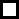 Какие оценки Вы обычно получали в школе в прошлом году? Сколько уроков вы пропустили за последние четыре недели? Ощущаете ли Вы важность и значимость школьной работы, в которой вы участвуете?Насколько Вам интересны школьные предметы?29.	Являетесь ли Вы участником какого-либо неформального общественного движения или общественной организации? Если «да», то какого?А) Нет     Б) Да       ______________________________________47. Как часто Вы курили сигареты в течение прошедших 30 дней?48. Пробовали ли Вы когда-нибудь наркотики? Если "да", то какие?А) Нет     Б) Да       ______________________________________Сколько раз, со времен детского сада, Вы меняли место жительства.  61.Среди взрослых есть люди, которые гордятся Вами, когда Вы делаете что-либо хорошо.62.Меняли ли Вы школу в прошлом году.63.Вы чувствуете себя в безопасности, когда находитесь в кругу своих близких и друзей.Сколько раз за всю жизнь Вы меняли школу?65.	Меняли ли Вы местожительство за последний год?66.	Бывают ли в Вашей жизни ситуации, которые кажутся Вам
безвыходными.67.	В моей семье существуют четкие правила.68.	Были ли когда-нибудь у кого-либо в Вашей семье проблемы с алкоголем/наркотиками.Что обычно Вы предпринимаете в трудных жизненных ситуациях?82.Как бы Вы определили кратко свой лозунг по жизни?Занесите, пожалуйста, буквы выбранных ответов в «Бланк ответов». Бланк ответовПриложение 2к приказу ОО администрацииБолховского районаот 03 ноября 2015 г. № 189-аГрафикпроведения социально-психологического тестирования в общеобразовательных организациях.03.11. - 07.11.2015 – издание распорядительного акта, формирование и утверждение членов Комиссии по проведению социально-психологического тестирования09.11. – 21.11.2015 – информирование родительской общественности, сбор информированных согласий или отказных заявлений23.11. – 25.11.2015 – составление и утверждение поименных списков обучающихся, участвующих в тестировании; утверждение расписания тестирования по классам и кабинетам26.11.2015 – проведение Единого дня тестирования, пакетирование результатов, доставка пакетов в отдел образования администрации Болховского района27.11.2015 - передача запечатанных пакетов с результатами тестирования в бюджетное образовательное учреждение Орловской области для детей, нуждающихся в психолого-педагогической и медико-социальной помощи «Центр психолого-медико-социального сопровождения» (г.Орел, ул.Автовокзальная, д.22) 27.11.2015 – 27.11.2016 - хранение  информированных согласий в условиях, гарантирующих конфиденциальность и невозможность несанкционированного доступа к ним.Приложение 3к приказу ОО администрацииБолховского районаот 03 ноября 2015 г. № 189-аДОБРОВОЛЬНОЕ ИНФОРМИРОВАННОЕ СОГЛАСИЕ (ОТКАЗ)РОДИТЕЛЯ (ЗАКОННОГО ПРЕДСТАВИТЕЛЯ) УЧАСТНИКА СОЦИАЛЬНО-ПСИХОЛОГИЧЕСКОГО ТЕСТИРОВАНИЯ, КОТОРОМУ НЕИСПОЛНИЛОСЬ 15 ЛЕТ«______ »______________ 20г.Я, __________________________________________________________________.(фамилия, имя, отчество родителя или иного законного представителя)проживающий (ая) по адресу:___________________________________________паспорт серия №____________ , выдан___________________________________являясь законным представителем, даю добровольное согласие (отказ) на проведение социально-психологического тестирования и медицинского обследования на предмет употребления наркотических средств несовершеннолетнего(ей) сына/дочери (опекаемого)_____________________________________________________________________(фамилия, имя. отчество несовершеннолетнего)       В соответствии со ФЗ № 323 от 2 Г ноября 2011 года «Основы законодательства Российской Федерации в области охраны здоровья граждан»мне разъяснено:- целью социально-психологического тестирования и медицинского обследования является профилактика наркомании и токсикомании несовершеннолетних, выявление несовершеннолетних, употребляющих наркотические средства, психотропные или одурманивающие вещества, и своевременное оказание им медицинской и психологической помощи;- социально-психологическое тестирование и медицинское обследование на наличие наркотических средств и психотропных веществ в организме не несет риска причинения какого-либо вреда здоровью несовершеннолетнего,- результаты социально-психологического тестирования и медицинского обследования в образовательную организацию не сообщаются, конфиденциальность сведений, полученных при социально-психологическомтестировании и медицинском обследовании несовершеннолетнего, а такжеиной информации, составляющей врачебную тайну, гарантирована.Отказываюсь______________________________                                     ____________________(подпись законного представителя)                                     (расшифровка подписи)Согласен (на)______________________________                                     ____________________(подпись законного представителя)                                     (расшифровка подписи)ДОБРОВОЛЬНОЕ ИНФОРМИРОВАННОЕ СОГЛАСИЕ (ОТКАЗ)УЧАСТНИКА СОЦИАЛЬНО-ПСИХОЛОГИЧЕСКОГО ТЕСТИРОВАНИЯ ВВОЗРАСТЕ ПОСЛЕ 15 ЛЕТ«____ » ________________2015г.Я,__________________________________________________________________,(фамилия, имя, отчество обучающегося)проживающий (ая) по адресу:___________________________________________паспорт серия _____№ ________, выдан__________________________________даю добровольное согласие (отказ) на проведение социально-психологического тестирования и медицинского обследования на предмет употребления наркотических средств.       В соответствии со ФЗ № 323 от 21 ноября 2011 года «Основы законодательства Российской Федерации в области охраны здоровья граждан»мне разъяснено:- целью социально-психологического тестирования и медицинского обследования является профилактика наркомании и токсикомании несовершеннолетних, выявление несовершеннолетних, употребляющих наркотические средства, психотропные или одурманивающие вещества, и своевременное оказание им медицинской и психологической помощи;- социально-психологическое тестирование и медицинское обследование на наличие наркотических средств и психотропных веществ в организме не несет риска причинения какого-либо вреда здоровью несовершеннолетнего,- результаты социально-психологического тестирования и медицинского обследования в образовательную организацию не сообщаются, конфиденциальность сведений, полученных при социально-психологическомтестировании и медицинском обследовании несовершеннолетнего, а такжеиной информации, составляющей врачебную тайну, гарантирована.Отказываюсь______________________________                                     ____________________(подпись)                                                                                (расшифровка подписи)Согласен (на)______________________________                                     ____________________(подпись)                                                                                (расшифровка подписи)Приложение 1к приказу ОО администрации Болховского района от 03 ноября 2015 г. № 189-аА) В основном отличноБ) В основном хорошоВ) В основном удовлетворительно  Г) В основном неудовлетворительноА) Ни одного Б) Не больше четырёхВ) Не больше десяти  Г) Больше десятиИз них по болезни (укажите число уроков, пропущенных по болезни)А) НЕТБ) Скорее нетВ) Скорее даГ) ДА8. В моей школе ученикам предоставлена возможность самоуправления.9.	Учителя привлекают меня к внеклассной работе.10.	Мои учителя отмечают мою хорошую учебу и дают мне это понять.11.	В моей школе открыты широкие возможности для участия в спортивной, клубной и др. общешкольной жизни.12.	В моей школе ученики могут свободно разговаривать один на один с учителем.13.	В моей школе я чувствую себя в безопасности.14. Школа информирует моих родителей о моих успехах.Учителя поощряют мои старания.Ваши оценки лучше, чем у большинства ваших одноклассников?17. Мне предоставляются возможности участвовать в общественной деятельности класса.А) Почти всегда      Б) Часто     В) Иногда     Г) Никогда     А) Очень интересные и развивающиеБ) Довольно интересныеВ) Не очень интересные   Г) Малоинтересные или совсем не интересныеНасколько, по Вашему мнению, ошибаются ровесники...А) Сильно ошибаютсяБ) ОшибаютсяВ) Несильно ошибаютсяГ) Не ошибаются20.Совершая кражу21.Провоцируя драку.22.Прогуливая школу, когда родители об этом не догадываются.23.Употребляют    алкогольные напитки.24.Курят сигареты.25.Курят марихуану или употребляют другие наркотики.А) ДаБ) Скорее даВ) Скорее нетГ) Нет26.Считаете ли Вы возможным отстаивать свои интересы с применением физической силы?27.Согласны ли Вы с утверждением, что цель оправдывает средства?28. Я часто делаю противоположное тому, что говорят мне родители, для того, чтобы разозлить их.Каковы шансы, что Вы будете смотреться крутым, если вы...А) Никаких или очень малоБ) НемногоВ) Довольно большиеГ) Очень большие30.Курите сигарету?31.Употребляете алкогольные напитки?32.Активно занимаетесь спортом?33.Хорошо учитесь?34.Курите марихуану или другие наркотики?35. Вы с другом рассматриваете компакт-диски в музыкальном магазине. Вы замечаете, что он/она украла диск. Он/она говорит, улыбаясь, «Какой тебе хочется?  Давай, возьми, пока никто не видит». Никого нет рядом, ни работников, ни других покупателей. Что Вы будете делать?35. Вы с другом рассматриваете компакт-диски в музыкальном магазине. Вы замечаете, что он/она украла диск. Он/она говорит, улыбаясь, «Какой тебе хочется?  Давай, возьми, пока никто не видит». Никого нет рядом, ни работников, ни других покупателей. Что Вы будете делать?35. Вы с другом рассматриваете компакт-диски в музыкальном магазине. Вы замечаете, что он/она украла диск. Он/она говорит, улыбаясь, «Какой тебе хочется?  Давай, возьми, пока никто не видит». Никого нет рядом, ни работников, ни других покупателей. Что Вы будете делать?35. Вы с другом рассматриваете компакт-диски в музыкальном магазине. Вы замечаете, что он/она украла диск. Он/она говорит, улыбаясь, «Какой тебе хочется?  Давай, возьми, пока никто не видит». Никого нет рядом, ни работников, ни других покупателей. Что Вы будете делать?35. Вы с другом рассматриваете компакт-диски в музыкальном магазине. Вы замечаете, что он/она украла диск. Он/она говорит, улыбаясь, «Какой тебе хочется?  Давай, возьми, пока никто не видит». Никого нет рядом, ни работников, ни других покупателей. Что Вы будете делать?35. Вы с другом рассматриваете компакт-диски в музыкальном магазине. Вы замечаете, что он/она украла диск. Он/она говорит, улыбаясь, «Какой тебе хочется?  Давай, возьми, пока никто не видит». Никого нет рядом, ни работников, ни других покупателей. Что Вы будете делать?35. Вы с другом рассматриваете компакт-диски в музыкальном магазине. Вы замечаете, что он/она украла диск. Он/она говорит, улыбаясь, «Какой тебе хочется?  Давай, возьми, пока никто не видит». Никого нет рядом, ни работников, ни других покупателей. Что Вы будете делать?35. Вы с другом рассматриваете компакт-диски в музыкальном магазине. Вы замечаете, что он/она украла диск. Он/она говорит, улыбаясь, «Какой тебе хочется?  Давай, возьми, пока никто не видит». Никого нет рядом, ни работников, ни других покупателей. Что Вы будете делать?35. Вы с другом рассматриваете компакт-диски в музыкальном магазине. Вы замечаете, что он/она украла диск. Он/она говорит, улыбаясь, «Какой тебе хочется?  Давай, возьми, пока никто не видит». Никого нет рядом, ни работников, ни других покупателей. Что Вы будете делать?35. Вы с другом рассматриваете компакт-диски в музыкальном магазине. Вы замечаете, что он/она украла диск. Он/она говорит, улыбаясь, «Какой тебе хочется?  Давай, возьми, пока никто не видит». Никого нет рядом, ни работников, ни других покупателей. Что Вы будете делать?35. Вы с другом рассматриваете компакт-диски в музыкальном магазине. Вы замечаете, что он/она украла диск. Он/она говорит, улыбаясь, «Какой тебе хочется?  Давай, возьми, пока никто не видит». Никого нет рядом, ни работников, ни других покупателей. Что Вы будете делать?35. Вы с другом рассматриваете компакт-диски в музыкальном магазине. Вы замечаете, что он/она украла диск. Он/она говорит, улыбаясь, «Какой тебе хочется?  Давай, возьми, пока никто не видит». Никого нет рядом, ни работников, ни других покупателей. Что Вы будете делать?35. Вы с другом рассматриваете компакт-диски в музыкальном магазине. Вы замечаете, что он/она украла диск. Он/она говорит, улыбаясь, «Какой тебе хочется?  Давай, возьми, пока никто не видит». Никого нет рядом, ни работников, ни других покупателей. Что Вы будете делать?35. Вы с другом рассматриваете компакт-диски в музыкальном магазине. Вы замечаете, что он/она украла диск. Он/она говорит, улыбаясь, «Какой тебе хочется?  Давай, возьми, пока никто не видит». Никого нет рядом, ни работников, ни других покупателей. Что Вы будете делать?35. Вы с другом рассматриваете компакт-диски в музыкальном магазине. Вы замечаете, что он/она украла диск. Он/она говорит, улыбаясь, «Какой тебе хочется?  Давай, возьми, пока никто не видит». Никого нет рядом, ни работников, ни других покупателей. Что Вы будете делать?А) Заберете диск и уйдете из магазина.А) Заберете диск и уйдете из магазина.А) Заберете диск и уйдете из магазина.А) Заберете диск и уйдете из магазина.А) Заберете диск и уйдете из магазина.Б) Пропустите мимо ушей.Б) Пропустите мимо ушей.Б) Пропустите мимо ушей.В) Скажете, чтобы он/она вернула диск.В) Скажете, чтобы он/она вернула диск.В) Скажете, чтобы он/она вернула диск.Г) Обратите это в шутку, и скажете, чтобы он/она положил(а) диск назад.Г) Обратите это в шутку, и скажете, чтобы он/она положил(а) диск назад.Г) Обратите это в шутку, и скажете, чтобы он/она положил(а) диск назад.Г) Обратите это в шутку, и скажете, чтобы он/она положил(а) диск назад.36. 8 часов вечера и Вы собираетесь пойти к другу, когда ваша мать спрашивает, куда вы идете. Вы говорите: «Я только пойду потусуюсь с друзьями». Она не отпускает вас.  Что вы будете делать?36. 8 часов вечера и Вы собираетесь пойти к другу, когда ваша мать спрашивает, куда вы идете. Вы говорите: «Я только пойду потусуюсь с друзьями». Она не отпускает вас.  Что вы будете делать?36. 8 часов вечера и Вы собираетесь пойти к другу, когда ваша мать спрашивает, куда вы идете. Вы говорите: «Я только пойду потусуюсь с друзьями». Она не отпускает вас.  Что вы будете делать?36. 8 часов вечера и Вы собираетесь пойти к другу, когда ваша мать спрашивает, куда вы идете. Вы говорите: «Я только пойду потусуюсь с друзьями». Она не отпускает вас.  Что вы будете делать?36. 8 часов вечера и Вы собираетесь пойти к другу, когда ваша мать спрашивает, куда вы идете. Вы говорите: «Я только пойду потусуюсь с друзьями». Она не отпускает вас.  Что вы будете делать?36. 8 часов вечера и Вы собираетесь пойти к другу, когда ваша мать спрашивает, куда вы идете. Вы говорите: «Я только пойду потусуюсь с друзьями». Она не отпускает вас.  Что вы будете делать?36. 8 часов вечера и Вы собираетесь пойти к другу, когда ваша мать спрашивает, куда вы идете. Вы говорите: «Я только пойду потусуюсь с друзьями». Она не отпускает вас.  Что вы будете делать?36. 8 часов вечера и Вы собираетесь пойти к другу, когда ваша мать спрашивает, куда вы идете. Вы говорите: «Я только пойду потусуюсь с друзьями». Она не отпускает вас.  Что вы будете делать?36. 8 часов вечера и Вы собираетесь пойти к другу, когда ваша мать спрашивает, куда вы идете. Вы говорите: «Я только пойду потусуюсь с друзьями». Она не отпускает вас.  Что вы будете делать?36. 8 часов вечера и Вы собираетесь пойти к другу, когда ваша мать спрашивает, куда вы идете. Вы говорите: «Я только пойду потусуюсь с друзьями». Она не отпускает вас.  Что вы будете делать?36. 8 часов вечера и Вы собираетесь пойти к другу, когда ваша мать спрашивает, куда вы идете. Вы говорите: «Я только пойду потусуюсь с друзьями». Она не отпускает вас.  Что вы будете делать?36. 8 часов вечера и Вы собираетесь пойти к другу, когда ваша мать спрашивает, куда вы идете. Вы говорите: «Я только пойду потусуюсь с друзьями». Она не отпускает вас.  Что вы будете делать?36. 8 часов вечера и Вы собираетесь пойти к другу, когда ваша мать спрашивает, куда вы идете. Вы говорите: «Я только пойду потусуюсь с друзьями». Она не отпускает вас.  Что вы будете делать?36. 8 часов вечера и Вы собираетесь пойти к другу, когда ваша мать спрашивает, куда вы идете. Вы говорите: «Я только пойду потусуюсь с друзьями». Она не отпускает вас.  Что вы будете делать?36. 8 часов вечера и Вы собираетесь пойти к другу, когда ваша мать спрашивает, куда вы идете. Вы говорите: «Я только пойду потусуюсь с друзьями». Она не отпускает вас.  Что вы будете делать?А) В любом случае пойдете.Б) Будете с ней спорить. Б) Будете с ней спорить. Б) Будете с ней спорить. Б) Будете с ней спорить. Б) Будете с ней спорить. В) Придумаете какую-нибудь причину, скажете, когда вы   вернётесь и попросите разрешения идти.В) Придумаете какую-нибудь причину, скажете, когда вы   вернётесь и попросите разрешения идти.В) Придумаете какую-нибудь причину, скажете, когда вы   вернётесь и попросите разрешения идти.В) Придумаете какую-нибудь причину, скажете, когда вы   вернётесь и попросите разрешения идти.В) Придумаете какую-нибудь причину, скажете, когда вы   вернётесь и попросите разрешения идти.В) Придумаете какую-нибудь причину, скажете, когда вы   вернётесь и попросите разрешения идти. Г) Ничего не скажете и останетесь дома заниматься своими делами. Г) Ничего не скажете и останетесь дома заниматься своими делами. Г) Ничего не скажете и останетесь дома заниматься своими делами.37.Вы посетили другую часть города, и Вы не знаете там никого вашего возраста. Вы идете по улице, а незнакомый человек вашего возраста идет вам навстречу. Он примерно вашего роста, и мог бы пройти мимо, но специально вас толкает, так что вы чуть не падаете. Что Вы скажете или сделаете?37.Вы посетили другую часть города, и Вы не знаете там никого вашего возраста. Вы идете по улице, а незнакомый человек вашего возраста идет вам навстречу. Он примерно вашего роста, и мог бы пройти мимо, но специально вас толкает, так что вы чуть не падаете. Что Вы скажете или сделаете?37.Вы посетили другую часть города, и Вы не знаете там никого вашего возраста. Вы идете по улице, а незнакомый человек вашего возраста идет вам навстречу. Он примерно вашего роста, и мог бы пройти мимо, но специально вас толкает, так что вы чуть не падаете. Что Вы скажете или сделаете?37.Вы посетили другую часть города, и Вы не знаете там никого вашего возраста. Вы идете по улице, а незнакомый человек вашего возраста идет вам навстречу. Он примерно вашего роста, и мог бы пройти мимо, но специально вас толкает, так что вы чуть не падаете. Что Вы скажете или сделаете?37.Вы посетили другую часть города, и Вы не знаете там никого вашего возраста. Вы идете по улице, а незнакомый человек вашего возраста идет вам навстречу. Он примерно вашего роста, и мог бы пройти мимо, но специально вас толкает, так что вы чуть не падаете. Что Вы скажете или сделаете?37.Вы посетили другую часть города, и Вы не знаете там никого вашего возраста. Вы идете по улице, а незнакомый человек вашего возраста идет вам навстречу. Он примерно вашего роста, и мог бы пройти мимо, но специально вас толкает, так что вы чуть не падаете. Что Вы скажете или сделаете?37.Вы посетили другую часть города, и Вы не знаете там никого вашего возраста. Вы идете по улице, а незнакомый человек вашего возраста идет вам навстречу. Он примерно вашего роста, и мог бы пройти мимо, но специально вас толкает, так что вы чуть не падаете. Что Вы скажете или сделаете?37.Вы посетили другую часть города, и Вы не знаете там никого вашего возраста. Вы идете по улице, а незнакомый человек вашего возраста идет вам навстречу. Он примерно вашего роста, и мог бы пройти мимо, но специально вас толкает, так что вы чуть не падаете. Что Вы скажете или сделаете?37.Вы посетили другую часть города, и Вы не знаете там никого вашего возраста. Вы идете по улице, а незнакомый человек вашего возраста идет вам навстречу. Он примерно вашего роста, и мог бы пройти мимо, но специально вас толкает, так что вы чуть не падаете. Что Вы скажете или сделаете?37.Вы посетили другую часть города, и Вы не знаете там никого вашего возраста. Вы идете по улице, а незнакомый человек вашего возраста идет вам навстречу. Он примерно вашего роста, и мог бы пройти мимо, но специально вас толкает, так что вы чуть не падаете. Что Вы скажете или сделаете?37.Вы посетили другую часть города, и Вы не знаете там никого вашего возраста. Вы идете по улице, а незнакомый человек вашего возраста идет вам навстречу. Он примерно вашего роста, и мог бы пройти мимо, но специально вас толкает, так что вы чуть не падаете. Что Вы скажете или сделаете?37.Вы посетили другую часть города, и Вы не знаете там никого вашего возраста. Вы идете по улице, а незнакомый человек вашего возраста идет вам навстречу. Он примерно вашего роста, и мог бы пройти мимо, но специально вас толкает, так что вы чуть не падаете. Что Вы скажете или сделаете?37.Вы посетили другую часть города, и Вы не знаете там никого вашего возраста. Вы идете по улице, а незнакомый человек вашего возраста идет вам навстречу. Он примерно вашего роста, и мог бы пройти мимо, но специально вас толкает, так что вы чуть не падаете. Что Вы скажете или сделаете?37.Вы посетили другую часть города, и Вы не знаете там никого вашего возраста. Вы идете по улице, а незнакомый человек вашего возраста идет вам навстречу. Он примерно вашего роста, и мог бы пройти мимо, но специально вас толкает, так что вы чуть не падаете. Что Вы скажете или сделаете?37.Вы посетили другую часть города, и Вы не знаете там никого вашего возраста. Вы идете по улице, а незнакомый человек вашего возраста идет вам навстречу. Он примерно вашего роста, и мог бы пройти мимо, но специально вас толкает, так что вы чуть не падаете. Что Вы скажете или сделаете?А) Сами толкнете человека.А) Сами толкнете человека.А) Сами толкнете человека.А) Сами толкнете человека.Б) Скажете «извините меня» и пойдете дальше.Б) Скажете «извините меня» и пойдете дальше.Б) Скажете «извините меня» и пойдете дальше.Б) Скажете «извините меня» и пойдете дальше.Б) Скажете «извините меня» и пойдете дальше.В) Скажете «смотри, куда идешь» и пойдете дальше.В) Скажете «смотри, куда идешь» и пойдете дальше.В) Скажете «смотри, куда идешь» и пойдете дальше.В) Скажете «смотри, куда идешь» и пойдете дальше.В) Скажете «смотри, куда идешь» и пойдете дальше.Г) Выругаетесь и уйдете.38.Вы у кого-то на вечеринке и один из ваших друзей предлагает Вам алкогольный напиток. Что Вы скажете или сделаете?38.Вы у кого-то на вечеринке и один из ваших друзей предлагает Вам алкогольный напиток. Что Вы скажете или сделаете?38.Вы у кого-то на вечеринке и один из ваших друзей предлагает Вам алкогольный напиток. Что Вы скажете или сделаете?38.Вы у кого-то на вечеринке и один из ваших друзей предлагает Вам алкогольный напиток. Что Вы скажете или сделаете?38.Вы у кого-то на вечеринке и один из ваших друзей предлагает Вам алкогольный напиток. Что Вы скажете или сделаете?38.Вы у кого-то на вечеринке и один из ваших друзей предлагает Вам алкогольный напиток. Что Вы скажете или сделаете?38.Вы у кого-то на вечеринке и один из ваших друзей предлагает Вам алкогольный напиток. Что Вы скажете или сделаете?38.Вы у кого-то на вечеринке и один из ваших друзей предлагает Вам алкогольный напиток. Что Вы скажете или сделаете?38.Вы у кого-то на вечеринке и один из ваших друзей предлагает Вам алкогольный напиток. Что Вы скажете или сделаете?38.Вы у кого-то на вечеринке и один из ваших друзей предлагает Вам алкогольный напиток. Что Вы скажете или сделаете?38.Вы у кого-то на вечеринке и один из ваших друзей предлагает Вам алкогольный напиток. Что Вы скажете или сделаете?38.Вы у кого-то на вечеринке и один из ваших друзей предлагает Вам алкогольный напиток. Что Вы скажете или сделаете?38.Вы у кого-то на вечеринке и один из ваших друзей предлагает Вам алкогольный напиток. Что Вы скажете или сделаете?38.Вы у кого-то на вечеринке и один из ваших друзей предлагает Вам алкогольный напиток. Что Вы скажете или сделаете?38.Вы у кого-то на вечеринке и один из ваших друзей предлагает Вам алкогольный напиток. Что Вы скажете или сделаете?А) Выпьете.А) Выпьете.Б) Скажете вашему другу: «Нет, спасибо, я не пью" и предложите вашему другу сделать что-нибудь другое.Б) Скажете вашему другу: «Нет, спасибо, я не пью" и предложите вашему другу сделать что-нибудь другое.Б) Скажете вашему другу: «Нет, спасибо, я не пью" и предложите вашему другу сделать что-нибудь другое.Б) Скажете вашему другу: «Нет, спасибо, я не пью" и предложите вашему другу сделать что-нибудь другое.Б) Скажете вашему другу: «Нет, спасибо, я не пью" и предложите вашему другу сделать что-нибудь другое.Б) Скажете вашему другу: «Нет, спасибо, я не пью" и предложите вашему другу сделать что-нибудь другое.Б) Скажете вашему другу: «Нет, спасибо, я не пью" и предложите вашему другу сделать что-нибудь другое.Б) Скажете вашему другу: «Нет, спасибо, я не пью" и предложите вашему другу сделать что-нибудь другое.В) Скажете: «Нет, спасибо» и уйдете.В) Скажете: «Нет, спасибо» и уйдете.В) Скажете: «Нет, спасибо» и уйдете.Г) Вежливо извинитесь, скажете, что у вас еще есть дела и уйдете.Г) Вежливо извинитесь, скажете, что у вас еще есть дела и уйдете.39.Как часто Вы посещаете церковные службы и другие мероприятия религиозной направленности?39.Как часто Вы посещаете церковные службы и другие мероприятия религиозной направленности?39.Как часто Вы посещаете церковные службы и другие мероприятия религиозной направленности?39.Как часто Вы посещаете церковные службы и другие мероприятия религиозной направленности?39.Как часто Вы посещаете церковные службы и другие мероприятия религиозной направленности?39.Как часто Вы посещаете церковные службы и другие мероприятия религиозной направленности?39.Как часто Вы посещаете церковные службы и другие мероприятия религиозной направленности?39.Как часто Вы посещаете церковные службы и другие мероприятия религиозной направленности?39.Как часто Вы посещаете церковные службы и другие мероприятия религиозной направленности?39.Как часто Вы посещаете церковные службы и другие мероприятия религиозной направленности?39.Как часто Вы посещаете церковные службы и другие мероприятия религиозной направленности?39.Как часто Вы посещаете церковные службы и другие мероприятия религиозной направленности?39.Как часто Вы посещаете церковные службы и другие мероприятия религиозной направленности?39.Как часто Вы посещаете церковные службы и другие мероприятия религиозной направленности?39.Как часто Вы посещаете церковные службы и другие мероприятия религиозной направленности?А) НикогдаА) НикогдаА) НикогдаБ) РедкоБ) РедкоБ) РедкоБ) РедкоВ) 1-2 раза в месяцВ) 1-2 раза в месяцВ) 1-2 раза в месяцГ) Примерно раз в неделю или больше. Г) Примерно раз в неделю или больше. Г) Примерно раз в неделю или больше. Г) Примерно раз в неделю или больше. Г) Примерно раз в неделю или больше. А) ДаБ) Скорее даВ) Скорее нетГ) Нет40. Важно думать, прежде чем делать что-либо.41. Считаете ли вы себя «правильным» человеком.  42. Я часто действую, не задумываясь о последствиях.Как Вы думаете, какова вероятность вреда для людей, если они …А) НикакойБ) Небольшой рискВ) Умеренный рискГ) Большой риск43.Курят одну или больше пачек сигарет в день44. Курят марихуану.45.Употребляют энергетические напитки.46. Употребляют алкогольные напитки хотя бы 1 раз в неделю.А) Вообще не курил(а)Б) Меньше одной сигареты в деньВ) От 1 до 10 сигарет в деньГ) Более 10 сигарет в деньЕсли кто-то из Ваших близких знакомых сверстников захотел приобрести…А) Очень легкоБ) Довольно легкоВ) Довольно сложно   Г) Очень сложно49. пиво, вино или крепкие напитки, легко ли это сделать?	50. сигареты, легко ли это сделать?51. наркотики, легко ли это сделать?Знаете ли Вы взрослых, которые в прошлом ...		А) ДаБ) Нет52.Употребляли марихуану или другие наркотики?	53.Продавали или имели дело с наркотиками?54.Делали незаконные вещи, которые могли привести к осложнениям в отношениях с милициейА) НЕТБ) Скорее нетВ) Скорее даГ) ДА55.Если мне придется уехать, я буду скучать о тех людях, которые окружали меня в последнее время.56.Мои соседи замечают, когда я делаю хорошую работу, и дают мне это понять.57. Я люблю район, в котором я живу.58.Рядом со мной живет много взрослых, с которыми я могу разговаривать о важных проблемах.59.Люди часто меняются в моем окружении.А) Никогда     Б) I или 2 раза    В) 5 или 6 раз         Г) 7 или более раз        А) Да         Б) Скорее да         В) Скорее нет         Г) Нет                          А) Да         Б) Нет                А) Да      Б) Скорее да         В) Скорее нет   Г) Нет   А) Никогда Б) I - 2 раза  В) 3 - 4 раза  Г) 5 - 6 раз  Д) 7 и более раз  А) Да       Б) Нет                А) Постоянно      Б) Часто     В) Иногда     Г) Практически никогда     А) Да       Б) Скорее да       В) Скорее нет      Г) Нет                        А) Да       Б) Нет                   А) НЕТБ) Скорее нетВ) Скорее даГ) ДА69.Члены моей семьи часто обижают и кричат друг на друга.70.Один из моих родителей всегда знает, где и с кем я провожу время.71.Мои родители хотят, чтобы я звонил, когда собираюсь прийти поздно домой.72.Заметят ли ваши родители, если вы выпьете пива, вина или крепких алкогольных напитков без их разрешения.73.В моей семье существует правило на отказ от употребления алкоголя и наркотиков.А) Никогда или почти никогдаБ) ИногдаВ) ЧастоГ) Всегда74. Ваши родители замечают, когда Вы делаете что-нибудь хорошее и дают Вам об этом знать75.Как часто Ваши родители говорят, что гордятся Вашими поступками.А) ДаБ) НетВ) РедкоГ) Не всегда76.Делитесь ли Вы своими мыслями и чувствами с папой или мамой (или взрослыми, которые их заменяют).77.Если у Вас есть личные проблемы, Вы можете обратиться к маме или папе (или взрослым, которые их заменяют) за помощью.А) обращаюсь за помощью к родителям или родственникамБ) обращаюсь за помощью к друзьямВ) обращаюсь за помощью к специалистамГ) рассчитываю только на себяД) другое, что именно  ______________________________________________Д) другое, что именно  ______________________________________________Решая свои проблемы, учитываете ли Вы мненияА) ДаБ) ИногдаВ) РедкоГ) Нет79. Родителей 80. Педагогов81. ДрузейВопросОтветВопросОтветВопросОтветВопросОтвет6254463726456482746659284766102948671130496812315069133251701433527115345372163554731736557418375675193857762039587721405978224160792342618024436281